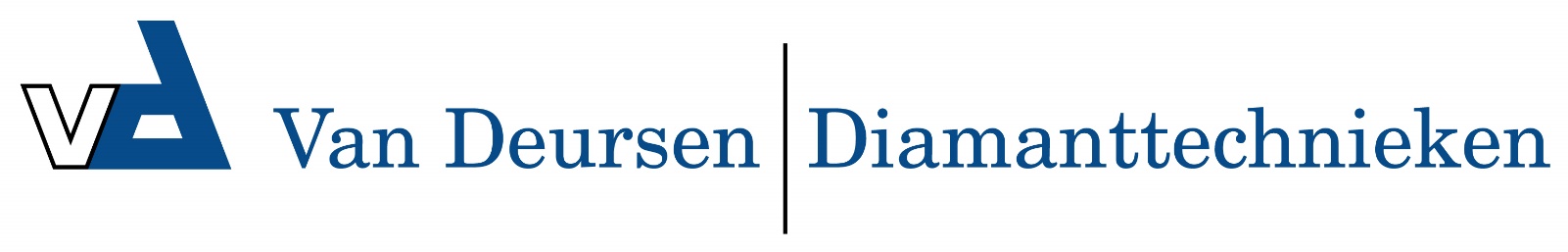 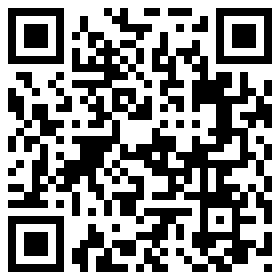 LSA P1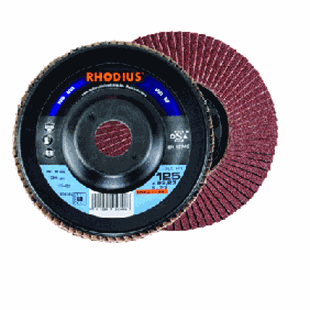 Polyamide dragerToepassing: staalLSAP1   LSAP1   LSAP1   LSAP1   LSAP1   115 x 22.23132854010202475115 x 22.23132856010202481115 x 22.23132858010202487115 x 22.231328512010202493125 x 22.23122004010202591125 x 22.23122006010202595125 x 22.23122008010202599125 x 22.231220012010202603